Bitte die Informationen zu den Zusatzstoffen und Allergen auf gesonderten Blatt beachten!MittagessenSpeiseplan vom 24.01.22 bis 28.01.22MittagessenSpeiseplan vom 24.01.22 bis 28.01.22MittagessenSpeiseplan vom 24.01.22 bis 28.01.22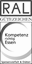 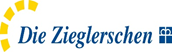 KindergerechtesMenü 3 VegetarischMenü 3 VegetarischBewusst Gesund *MontagGemüsecremesuppeg,i Gemüsecremesuppeg,i Gemüsecremesuppeg,i Montag Quark-Pfirsichtöpfchena,a1,c,g 
VanillesaucegQuark-Pfirsichtöpfchena,a1,c,g 
VanillesaucegQuark-Pfirsichtöpfchena,a1,c,g 
VanillesaucegMontagDienstagDienstagGnocchia,a1,c 
Tomaten-Basilikumsugo
Hartkäse gerieben1,2,g
Salat1,4,a,a1,i,jDienstagErdbeerjoghurtg Erdbeerjoghurtg Erdbeerjoghurtg Erdbeerjoghurtg MittwochMittwochBlumenkohl überbackena,g 
Dampfkartoffeln
Joghurt-Dressing1,3,5,j,l BlattsalatMittwochMuffin a,a1 ,c,gMuffin a,a1 ,c,gMuffin a,a1 ,c,gMuffin a,a1 ,c,gDonnerstagDonnerstagSchinkenpizza (Pute)2,3,a,a1,g 
Salatsoße1,4,a,a1,j BlattsalatGemüsepizza2,3,5,a,a1,g,l 
Salatsoße1,4,a,a1,j BlattsalatGemüsepizza2,3,5,a,a1,g,l 
Salatsoße1,4,a,a1,j BlattsalatDonnerstagObstObstObstObstFreitagFreitagHackbraten (Schwein)3,5,8,a,a1,c,i,j 
Bratensaucea,a1,a3,f,i
Kartoffelsalat 1,4,j
Essig-Öl-Dressing1,4
 Grüner SalatBackcamembert a,,a1 gBackcamembert a,,a1 gFür MoslemPutenfleischkäse 3,2,11,1,Kartoffelsalat,4,j
Essig-Öl-Dressing1,4
 Grüner SalatFreitagObstObstObstObst